1.6	que considere la posibilidad de formular un marco reglamentario para sistemas de satélite no OSG del SFS que funcionen en las bandas de frecuencias 37,5-39,5 GHz (espacio-Tierra), 39,5-42,5 GHz (espacio-Tierra), 47,2-50,2 GHz (Tierra-espacio) y 50,4-51,4 GHz (Tierra-espacio), de conformidad con la Resolución 159 (CMR-15);IntroducciónLos Miembros de la APT no alcanzaron un acuerdo para desarrollar texto reglamentario propuesto específico para el punto 1.6 del orden del día. Se presentan las opiniones siguientes a la Conferencia con miras a su consideración.Propuestas	ACP/24A6/1Los Miembros de la APT están a favor de que se definan condiciones reglamentarias y de procedimiento para los sistemas de satélites no OSG del SFS en las bandas de frecuencias 37,5-39,5 GHz (espacio-Tierra), 39,5-42,5 GHz (espacio-Tierra), 47,2-50,2 GHz (Tierra-espacio) y 50,4-51,4 GHz (Tierra-espacio), al tiempo que se garantiza la protección de las redes de satélites OSG del SFS, el SMS y el SRS, así como de los demás servicios primarios existentes en esas bandas, y del SETS (pasivo) en las bandas de frecuencias 36-37 GHz y 50,2-50,4 GHz y el servicio de radioastronomía en las bandas de frecuencias 42,5-43,5 GHz, 48,94-49,04 GHz y 51,4-54,25 GHz.Motivos:	Opinión general de los Miembros de la APT.	ACP/24A6/2Los Miembros de la APT respaldan el Método A del Apartado 1 del Informe de la RPC.A falta de Recomendaciones del UIT-R adecuadas para su incorporación por referencia, los Miembros de la APT apoyan el examen de las Resoluciones de la CMR que se ocupan de los asuntos siguientes:•	enlaces OSG de referencia genéricos y procedimientos de cálculo, que pueden utilizarse para verificar el cumplimiento de los sistemas no OSG; y•	disposiciones reglamentarias para proteger las redes de satélite OSG basadas en la metodología de compartición adecuada y en las características de referencia de las redes de satélites OSG.Motivos:	Con respecto al Apartado 1, los Miembros de la APT están a favor del Método A del Informe de la RPC.	ACP/24A6/3Los Miembros de la APT están a favor de asegurar la protección del SETS (pasivo) contra emisiones no deseadas en bandas adyacentes. Con respeto al Apartado 2 relativo a posibles modificaciones a la Resolución 750 (Rev.CMR-15), se ha mostrado preferencia por la Opción A, y la Opción B sigue siendo objeto de estudio.Motivos:	Con respecto al Apartado 2, los Miembros de la APT han expresado su preferencia por la Opción A del Informe de la RPC.______________Conferencia Mundial de Radiocomunicaciones (CMR-19)
Sharm el-Sheikh (Egipto), 28 de octubre – 22 de noviembre de 2019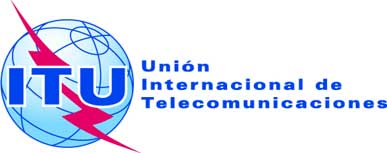 SESIÓN PLENARIAAddéndum 6 al
Documento 24-S20 de septiembre de 2019Original: inglésPropuestas Comunes de la Telecomunidad Asia-PacíficoPropuestas Comunes de la Telecomunidad Asia-PacíficoPunto 1.6 del orden del díaPunto 1.6 del orden del día